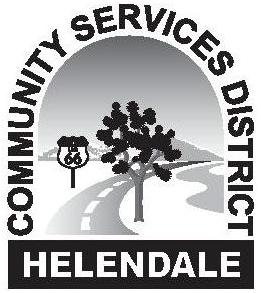 Helendale Community Services District             SPECIAL BOARD OF DIRECTORS MEETING                                          AGENDA                                                     March 30, 2017 at 3:00 PM                                     26540 Vista Road, Suite C, Helendale, CA 92342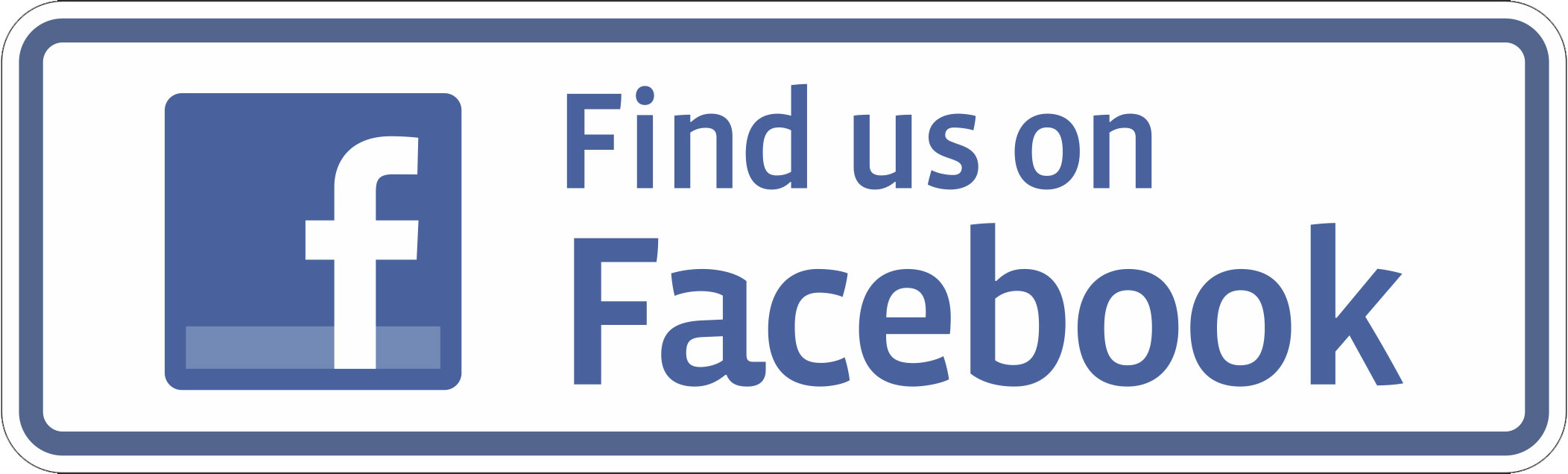 Call to Order - Pledge of AllegianceApproval of Agenda2.	Public Participation - Anyone wishing to address any matter pertaining to District business listed on the agenda or not, may do so at this time.  However, the Board of Directors may not take action on items that are not on the agenda.  The public comment period may be limited to three (3) minute per person.  Any member may speak on any agenda item at the time the agenda item is discussed by the Board of Directors.Workshop3.	Workshop regarding 2017-18 Annual Budget and District Finances4. 	AdjournmentPursuant to Government Code Section 54954.2(a), any request for a disability-related modification or accommodation, including auxiliary aids or services, that is sought in order to participate in the above agendized public meeting should be directed to the District’s General Manager’s office at (760) 951-0006 at least 24 hours prior to said meeting.  The regular session of the Board meeting will be recorded. Recordings of the Board meetings are kept for the Clerk of the Board's convenience.  These recordings are not the official minutes of the Board meetings. 